Sea turtlesSea turtles are Herbivores this means they eat plants.Sea turtles can weigh between 65 – 130kgs.Sea turtles live in the Ocean. This is called their Habitat. Sea turtles can live up to 80 years old.The body length of a sea turtle is between 1 – 1.2m.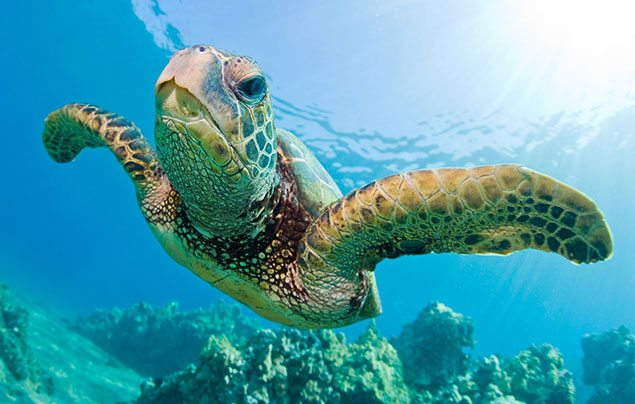 